Algebra I – Quadratic						Name______________________Quiz 5-1-5.5 Review						Date_______________________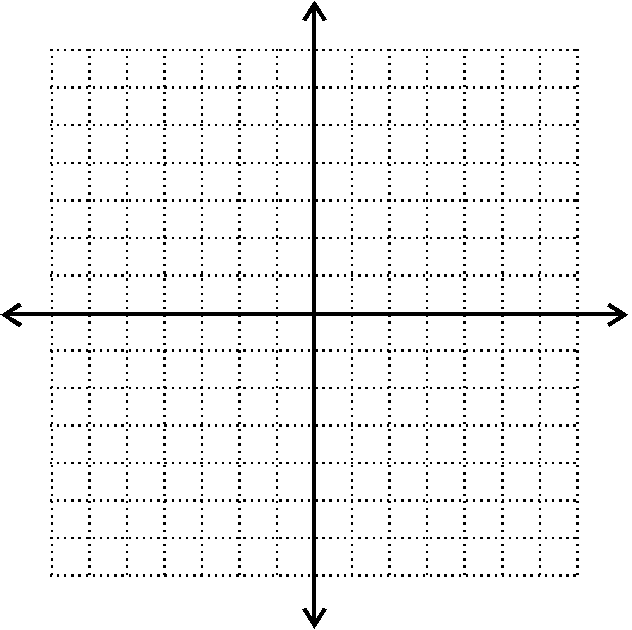 Find slope given the following information. 	2. 5x-3y = 18	3. (9,-5) (-3, 7) 			           4.6. James eats seven cakes every three days  					     5.7. y varies directly with x and y = 14 when x = 3	- Find the constant of variation	- Write a direct variation equation that describes the relationship between x and y	- Find the value of y when x = 228. Does the following data represent direct variation?  Show the work that justifies your answer.9. Write the following equations in slope intercept form and then graph them.a)   			b)  4x+4y=20			c)  (change scale for graph)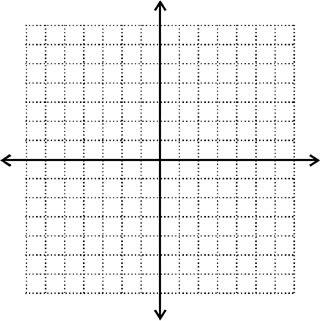 10 Write an equation in slope-intercept form given the following information:m= -3 b= 5	b) (3,8) (-2, 28)	c)11. Mario cannot stop shooting fireballs at the Koopa Troopas.  Every time he eliminates one he gets 3 gold coins.  If he started out with 123 coins to begins with, how many Koopa Troopa’s will he have to eliminate before he has 831 coins?Write an equation in slope-intercept form and then use it to solve the problem.12. Create an explicit formula for the pattern and then rewrite it as an equation in slope-intercept form.-4,-11,-18,-25…..11. Write an equation in Point-slope form given the following information:m=8 (-3,10)		b) (5,6) (7,14) 				c)12. Write an equation in Standard form using integers given the following info:a) 5x=24 -3y			b) 13. Graph the following equations using the x and y intercepts:	a) 7x-5y=25		b) 3x +9y = 18		c) 5x -3y = 2414. The Mountain Bike Club has $540 to spend on safety equipment.  Helmets cost $90 and a set of elbow pads cost $60.  Write an equation in standard form that models the different combinations of helmets and elbow pads that they could purchase.  Use a graph to determine 3 different combinations of equipment that they could purchase for $540.  You can use the calculator if you know how.xy317.1845.61162.7